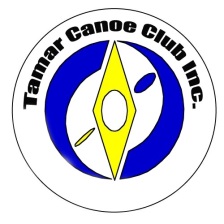 General Meeting MinutesDate/Time:Tues 8th Dec 2015, 9.00 pmItemAction by WhomWelcomeMeeting Attendance: Adam Rolls (Chair)Claye Mace David Bevan (minutes)David ChiamDavid Hugo Emily IngramJack Bowen John McClauslandMartina WyssPeter SebbageTineke MorrisonApologies for non-attendance:Simon Barnes Jonathan KnoxSummary of Exec MtgAs all were present for most of the Exec mtg, no summary was provided. Minutes of last meeting:Motion: That the minutes of GM held on Oct 6th be accepted.
Proposed by David B, seconded by David H, carried unanimouslyCorrespondence In: NilCorrespondence Out:NilFinancial MattersNilEquipment Matters:NilEvents / ProgramsHadspen Races – Tues nights during daylight saving10 weeks in, 30 different paddlers, lots of fish, platypi and personal bests.PaddlePowerClaye and David H did the coaching.10 to 12 paddlers, most second timers.2 Groups3 sessions held over 3 weeks.Held at Travallyn Lake and LC.4 to 6 kids + parents are ready for the next level – moving water.Canoe Polo State Champs3 senior teams (no junior/women’s teams from DCC or TasCC)Result:  DCC/TCC/TasCCLongford worked well as a venue.Need continuity between end of polo season and the State Champs to improve participation and attendance.Derby River Derby John McC attended with family and did well.Nationals – Mersey/Bradys/Forth – 1st to 12th  Jan 2016Being organised by Canoeing WA and Canoe Tas.  They would appreciate our assistance, especially with safety and time keeping on the Mersey. (Fri 1st to Thurs 7th Jan)Jonathan K agreed to be the TCC go to person.Jonathan KUnder 3 TripsNo attendees in Nov.No trip planned for Dec.  Will start again with the Open Day in March.
SitesReimagining the Cataract Gorge & Trevallyn Nature Recreation Area No updateGeneral Business:Social meeting programThe session at LC in November was a great success. Well attended (about 12).  We practiced rolling, with and without a paddle.Future sessions will be at LC until further notice.Trip ReportsBroke Bridge – Slalom practice Forth – Thursday evenings Mersey – various tripsWW Skills Course at ForthTooms LakeComing up – Macquarie Harbour over Xmas and NY - TinekeNext GM meeting: Tuesday 2nd Feb,  Venue: LCGM Mtg Close time: 9.50 pm